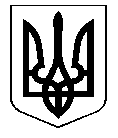                                                        УКРАЇНАКОСТЯНТИНІВСЬКА МІСЬКА РАДАР І Ш Е Н Н Я21.06.2018 № 6/86-1636						м. КостянтинівкаКеруючись статтею 26 Закону України «Про місцеве самоврядування в Україні» від 21.05.1997 №280/97-ВР (зі змінами), статтею 6 Цивільного кодексу України від 16.01.2003№435-IV (зі змінами), рішенням міської ради від 01.12.2005 № 4/32-676 «Про оренду землі під вбудованими приміщеннями», розглянувши звернення юридичних і фізичних осіб, міська радаВИРІШИЛА:1. Розірвати договори оренди землі під вбудованими приміщеннями:1.1. Договір оренди від 04.08.2015 № 746 по вул. Трудовій, 441 з приватним підприємством «Ехо»  на підставі набуття іншою особою права власності на нерухоме майно.1.2. Договір оренди від 03.01.2013 № 582 по вул. Трудовій, 392 з комунальним підприємством «Проектно-зйомне бюро», у зв’язку з ліквідацією підприємства.  2. Надати в оренду частину земельної ділянки для обслуговування вбудованого приміщення строком на 5 років: 2.1. Ковалю Олександру Михайловичу, ідентиф. № ХХХХХ, для обслуговування   нежитлових вбудованих приміщень по пр. Ломоносова,  132а/1,2.Ставку орендної плати встановити у розмірі 10% від нормативної грошової оцінки.3. Поновити договори оренди землі на частину земельної ділянки під вбудованими приміщеннями строком на 5 років:3.1. Договір оренди землі від 24.06.2013 № 608 з Надежиною Наталією Федорівною, ідентиф. № ХХХХХ, площею 0,002285 га для обслуговування магазину по  вул. Громова, 46.Ставку орендної плати встановити у розмірі10% від нормативної грошової оцінки.	4. Зобов’язати юридичних та фізичних осіб, перерахованих у пунктах 1-3, в двомісячний строк укласти  договори оренди та додаткові угоди до договорів оренди.	5.У випадку несвоєчасного виконання землекористувачами пункту 4 рішення відносно них вважається недійсним.	6.Організаційне виконання даного рішення покласти на начальника управління комунального господарства Заварзіна Д.Г.Контроль за виконанням рішення покласти на заступника міського голови     Василенка В.В. та постійні комісії міської ради з питань містобудування, житлово-комунального господарства, зв'язку та земельних ресурсів (Науменко) та з питань економічної політики, бюджету та фінансів, цін, питань приватизації (Резниченко).Міський голова		С.Д. ДавидовПро розірвання договорів оренди та надання в оренду земельних ділянок для обслуговування вбудованих приміщень 